Network of Volunteer Literacy Programs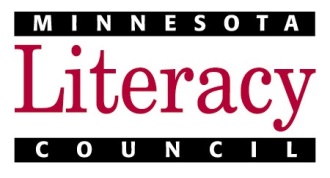 (Alphabetical by city)CITYPROGRAM NAME+ ADDRESSCOORDINATOR NAME + CONTACT INFOTYPES OF OPPORTUNITIES CONTENT AREAS(Note: “ABE” typically refers to basic reading, writing and math.)Apple ValleyCedar Valley Learning Center14420 Glenda Dr.Darla ThaldorfDarla.Thaldorf @district196.org952-431-8316Classroom assistantESL, GED, ABE Apple ValleyDakota Valley Learning Center4679 144th St. W.Darla ThaldorfDarla.Thaldorf @district196.org952-431-8316Classroom assistantESL, GED, ABEBlaineNorthtown Library711 Co. Rd. 10 NERuth HemingsonRuth.Hemingson@co.anoka.mn.us763-717-3267Small group leaderESL conversation Blaine Metro North Adult Basic Education10 locations, including: Anoka, Blaine, Brooklyn Center, Circle Pines, Columbia Heights/Fridley, Coon Rapids, Elk River, St. FrancisSarah BerresSarah.Berres@anoka.k12.mn.us763-783-49201-on-1 tutor; classroom assistant; small group leader; admin supportESL, GED, ABE, ComputersBloomingtonMetro South Adult Basic Education2575 W 88th St.,   + 8 other locations, including: Bloomington, Eden Prairie, Edina, RichfieldMary Jo BaylissMBayliss@bloomington.k12.mn.us952-681-61141-on-1 tutor; classroom assistant; small group leaderESL, ESL conversation, GED, ABE, ComputersBrooklyn CenterOsseo Adult Basic Education7051 Brooklyn Blvd.Marlene Stumpf-JohnsonStumpfJohnsonM@district279.org763-585-73711-on-1 tutor; classroom assistant; small group leaderESL, ABE BurnsvilleSchool for Adults—Burnsville200 W Burnsville Pkwy.Susan EdmonsonSEdmonson@burnsville.k12.mn.us952-707-41191-on-1 tutor; classroom assistant; small group leader; admin supportESL, GED, ABE, Computers, ESL conversationCottage GroveACCESS8400 E. Point Douglas Rd. S.,  + additional sites in E suburbsHeather FergusonHFerguso@sowashco.k12.mn.us651-768-2347Classroom assistantGED, Math, ESL conversation practiceExcelsiorAdult Options in Education—Minnetonka4584 Vine Hill Rd.Mayo HartMayo.Hart@minnetonka.k12.mn.us952-988-5343Classroom assistantESL, GEDGolden ValleyAdult Academic Program of Robbinsdale Area Schools2400 Sandburg Ln.Julie KleveJulie_Kleve@rdale.org763-504-83671-on-1 tutor; classroom assistantESL, Reading, ABEForest LakeMetro East ABE—Forest Lake200 SW 4th St.Kara RotramelKRotramel@flaschools.org651-982-83021-on-1 tutor; classroom assistantESL, GED, ABE, computersHopkinsAdult Options in Education—Hopkins1001 Hwy 7.Dan BruskiDaniel.Bruski@hopkinsschools.org952-988-53431-on-1 tutor; classroom assistantESL, GED, Reading, MathLakevilleLakeville Area Learning Center20950 Howland Ave.Anne GlassmanAnne.Glassman@isd194.org952-224-68171-on-1 tutor; classroom assistantComputers, ESL conversation MaplewoodHarmony Adult Learning Center1961 County Rd. C.Scott Helland, Rita BulgerSHelland@isd622.org; RBulger@isd622.org651-748-62021-on-1 tutor; classroom assistantESL, GED, Reading, Math, ComputersMinneapolisAmerican Indian OIC1845 E. Franklin Ave.Elizabeth BennettElizabethB@aioic.org612-341-3358 x1431-on-1 tutor; small group leaderGED, ABE, ComputersMinneapolisAscension Place1803 Bryant Ave. N.Monica ShafferMonicaShaffer@ascensionplace.org612-588-08611-on-1 tutorGEDMinneapolisCedar-Riverside Adult Education Collaborative1515 S 4th St. Box 2009Sarah GrowSarahEGrow@gmail.com612-376-0619Classroom assistant; 1-on-1 tutor; admin supportESL, Math, Computers, CitizenshipMinneapolisCLUES720 E Lake St.Teresa OrtizTOrtiz@clues.org651-379-4222Teacher or co-teacherESLMinneapolisDeaf ABE2225 E Lake St.Sarah HoggardSHoggard@c-s-d.org651-234-53711-on-1 tutorESL, Reading, Math, ESL conversationMinneapolisEnglish Learning Center2315 Chicago Ave S.Michelle ShortMichelle@englishlc.org612-874-99631-on-1 tutor; classroom assistant; teacher or co-teacher; small group leaderESL, Reading, Math, ComputersMinneapolisFranklin Learning Center1314 E. Franklin Ave.Nancy Thornburyflc@hclib.org612-543-69341-on-1 tutorESL, GED, Reading, Math, Citizenship, ESL conversationMinneapolisFriends of the Nokomis Library Tutoring Program5100 34th Ave. S.Heather Wambachhwambach@hclib.org612-543-68031-on-1 tutor; small group leaderESL, ESL conversationMinneapolisCentro Guadalupano2414 18th Ave. S.Grace HaugenLit.centro@gmail.com612-724-3651 x207Classroom assistant; teacher or co-teacherESLMinneapolisInternational Education Center1128 Harmon PlaceDeb SkumautzDSkumautz@iecminnesota.org612-871-6350 x312Classroom assistant; teacher or co-teacher; small group leaderESL, Reading, Math, Computers, ESL conversationMinneapolisLearning In Style2200 Nicollet Ave. S.Judy BakulaLearning.instyle@mpls.k12.mn.us612-870-1815Classroom assistantESLMinneapolisLyndale Neighborhood Association ESL Program3537 Nicollet Ave.Erin CaryErin@lyndale.org612-824-9402 x13Classroom assistantESLMinneapolisMinneapolis Adult Education—North Campus1250 W. Broadway Ave.Ellen LipschultzEllen.Lipschultz@mpls.k12.mn.us612-668-3984Classroom assistant; 1-on-1 tutorESL, GED, MathMinneapolisMinneapolis Adult Education—South Campus2225 E. Lake St.Ellen LipschultzEllen.Lipschultz@mpls.k12.mn.us612-668-3984Classroom assistant; 1-on-1 tutorESL, GED, Reading, MathMinneapolisMinneapolis Central Library300 Nicollet MallBarb McKenzieBAMcKenzie@hclib.org612-543-86331-on-1 tutor; small group leaderESL conversationMinneapolisOpen Door Learning Center—Lake St.2700 E. Lake St. Ste. 2500Annelisa Donlan, Patrick SmithADonlan@mnliteracy.org; PSmith@mnliteracy.org612-483-1763Classroom assistant; 1-on-1 tutor; teacher or co-teacher; small group leader; admin supportESL, GED, Computers, Reading, MathMinneapolisOpen Door Learning Center—Northside611 Van White Memorial Blvd.Lloyd Brown, Kat AymelogluLBrown@mnliteracy.org; KAymeloglu@mnliteracy.org612-377-5399Classroom assistant; 1-on-1 tutor; teacher or co-teacher; small group leaderESL, GED, ABE, Citizenship, Computers, ESL conversationMinneapolisOpen Door Learning Center—Northeast724 Lowry Ave.Christian Preston, Ilse GriffinCPreston@mnliteracy.org;IGriffin@mnliteracy.org612-789-9024Classroom assistant; 1-on-1 tutor; teacher or co-teacher; small group leaderESL, ComputersMinneapolisSummit Academy OIC935 Olson Memorial Hwy.LaKisha Jonesljones@saoic.org612-278-5283Classroom assistant; 1-on-1 tutor; small group leaderGED, ABEMinneapolisVolunteers in Community Corrections300 S. 6th St.Tatiana PrzytulaTatiana.Przytula@co.hennepin.mn.us612-348-68931-on-1 tutorGED, MathMinneapolisVolunteers of America Adult High School924 19th Ave. S.Muna AhmedVOAVolunteer@gmail.com612-375-0700Classroom assistantESL, ABEMinneapolisProject for Pride in LivingMultiple locations across Minneapolis + St. PaulJulie HuckJulie.Huck@ppl-inc.org612-455-51111-on-1 tutorComputers, ABEMounds ViewMounds View Adult Education2574 County Hwy. 10Jill LoegeringJill.Loegering@moundsviewschools.org612-455-5111Classroom assistant; 1-on-1 tutorGED, ESL, Career Training, Computers, PlymouthHennepin County Adult Correctional Facility1145 Shenandoah Ln. N.Susan ThorntonSusan.Thornton@hennepin.us612-596-0060Classroom assistantComputersPlymouthWayzata ABE1605 County Rd. 101 N.Cheryl LubinskiCheryl.Lubinski@wayzata.k12.mn.us763-745-60341-on-1 tutor; classroom assistant; small group leaderESL, GED, Reading, Writing, Computers, ESL conversationRosevilleRoseville Adult Learning Center1910 W. County Rd. B.Alice HolmAlice.Holm@isd623.org651-604-35531-on-1 tutor; classroom assistantESL, Citizenship, ComputersRoseville (St. Paul)Karen Organization of Minnesota2353 Rice St.Rebekah JacobsonRJacobson@mnkaren.org1-on-1 tutor; classroom assistant; small group leader; admin supportESLSt. Louis ParkAdult Options in Education—St. Louis Park6425 W. 33rd St.Elizabeth MillerMiller.Elizabeth@slpschools.org952-928-6207Classroom assistantESL, GED, Reading, MathSt. PaulCenter for Victims of Torture649 Dayton Ave. (tutors are paired with learners across the metro area)Beth WickumBWickum@cvt.org612-436-48001-on-1 tutorESLSt. PaulCLUES797 E. 7th St.Roz JohnsonRJohnson@clues.org651-234-5371Teacher or co-teacherESLSt. PaulHmong American Partnership394 University Ave. W.Andrea Gerhartandreag@hmong.org651-495-9160Classroom assistant; small group leaderESLSt. PaulHubbs Center for Lifelong Learning1030 University Ave. W.Ruth RodriguezRuth.Rodriguez@spps.org651-744-76111-on-1 tutor; classroom assistantESL, GED, ABESt. PaulHubbs Center--East Side Hub@Harding1525 E. 6th St.Ruth RodriguezRuth.Rodriguez@spps.org651-744-76111-on-1 tutor; classroom assistantESL, ABE, ComputersSt. PaulInternational Institute of Minnesota1694 Como Ave.Faith Loggers-JamnikFloggers-Jamnik@iimn.org651-647-0191, x3241-on-1 tutor; classroom assistantESL, ABE, College Prep, CitizenshipSt. PaulMORE Multicultural School for Empowerment96 Wheelock Pkwy. E.Hayley DrozdowskiHDrozdowski@more-empowerment.org651-487-2728Classroom assistant; small group leaderESL, ComputersSt. PaulNeighborhood House179 E. Robie St.Vanessa EdwardsVEdwards@neighb.orgClassroom assistant; teacher or co-teacherESL, ABE, Computers, CitizenshipSt. PaulNeighborhood House—Fort Road Flats2236 W. 7th St.Vanessa EdwardsVEdwards@neighb.org1-on-1 tutor; teacher or co-teacherESL, Reading, WritingSt. PaulOpen Door Learning Center—Arlington Hills1115 Greenbrier St.Mary ZamaconaMZamacona@mnliteracy.org651-793-4423Classroom assistant; 1-on-1 tutorESL, GEDSt. PaulOpen Door Learning Center—Rondo461 Dale St. N.Leah HaugeLHauge@mnliteracy.org651-266-74211-on-1 tutor; teacher or co-teacher; small group leader; admin supportESL, Computers, Math, ESL conversation, CitizenshipSt. PaulSt. Anthony Park Lutheran Church ESL Tutoring Program2323 Como Ave. W.Sieg RabieSRabie@q.com651-645-03711-on-1 tutorESLSt. Paul + MinneapolisCommonBond CommunitiesMultiple locations across the Twin CitiesKristina KithinjiVolunteerServices@commonbond.org651-290-6226Classroom assistant; 1-on-1 tutor; small group leaderESL, ESL conversationSouth St. PaulSouth Suburban Adult Basic Education517 Marie Ave.Linda Jacobs-BuseLJacobs-Buse@sspps.org651-457-9441Classroom assistantESL, GED, ABE, ESL conversationStillwaterStillwater Adult Basic Education1111 Holcombe St. S.Kim MelinMelinK@stillwater.k12.mn.us651-351-4000Classroom assistantESL